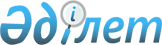 Об утверждении положения государственного учреждения "Отдел сельского хозяйства и земельных отношений Курмангазинского района Атырауской области"
					
			Утративший силу
			
			
		
					Постановление акимата Курмангазинского района Атырауской области от 30 мая 2022 года № 216. Отменен постановлением акимата Курмангазинского района Атырауской области от 27 июня 2023 № 171
      Сноска. Отменен постановлением акимата Курмангазинского района Атырауской области от 27.06.2023 № 171 (вводится в действие со дня его первого официального опубликования).
      В соответствии со статьей 31 Закона Республики Казахстан "О местном государственном управлении и самоуправлении в Республике Казахстан", подпунктом 8) статьи 18, статьей 124 Закона Республики Казахстан "О государственном имуществе", постановлением Правительства Республики Казахстан от 1 сентября 2021 года № 590 "О некоторых вопросах организации деятельности государственных органов и их структурных подразделений", акимат Курмангазинского района ПОСТАНОВЛЯЕТ: 
      1. Утвердить прилагаемое Положение государственного учреждения "Отдел сельского хозяйства и земельных отношений Курмангазинского района Атырауской области" в новой редакции. 
      2. Государственному учреждению "Отдел сельского хозяйства и земельных отношений Курмангазинского района Атырауской области" принять меры вытекающие из настоящего постановления. 
      3. Контроль за исполнением настоящего постановления возложить на руководителя государственного учреждения "Аппарат акима Курмангазинского района Атырауской области".
      4. Настоящее постановление вступает в силу со дня его подписания и вводится в действие со дня его первого официального опубликования.  Положение Государственного учреждения "Отдел сельского хозяйства и земельных отношений Курмангазинского района Атырауской области" 1. Общие положения
      1. Государственное учреждение "Отдел сельского хозяйства и земельных отношений Курмангазинского района Атырауской области" (далее отдел) - является государственным органом Республики Казахстан, осуществляющим руководство в сфере сельского хозяйства и земельных отношений. 
      2. Отдел не имеет ведомства. 
      3. Отдел осуществляет свою деятельность в соответствии с Конституцией и законами Республики Казахстан, актами Президента и Правительства Республики Казахстан, иными нормативными правовыми актами, а также настоящим Положением. 
      4. Отдел государственного учреждения является юридическим лицом в организационно-правовой форме государственного учреждения, имеет печати с изображением Государственного Герба Республики Казахстан и штампы со своим наименованием на казахском и русском языках, бланки установленного образца, счета в органах казначейства в соответствии с законодательством Республики Казахстан. 
      5. Отдел вступает в гражданско-правовые отношения от собственного имени. 
      6. Отдел имеет право выступать стороной гражданско-правовых отношений от имени государства, если оно уполномочено на это в соответствии с законодательством Республики Казахстан. 
      7. Отдел по вопросам своей компетенции в установленном законодательством порядке принимает решения, оформляемые приказами руководителя отдела и другими актами, предусмотренными законодательством Республики Казахстан. 
      8. Структура и лимит штатной численности отдела утверждаются в соответствии с решением Правительства Республики Казахстан. 
      9. Местонахождение юридического лица: индекс 060400, Республика Казахстан, Атырауская область, район Курмангазинский, сельский округ Құрманғазы, село Құрманғазы, улица Смагул Кошекбаева, дом 2. 
      10. Настоящее положение является учредительным документом отдела. 
      11. Финансирование деятельности отдела осуществляется из местного бюджета в соответствии с законодательством Республики Казахстан. 
      12. Отделу запрещается вступать в договорные отношения с субъектами предпринимательства на предмет выполнения обязанностей, являющихся функциями отдела . Если отделу законодательными актами предоставлено право осуществлять приносящую доходы деятельность, то полученные доходы направляются в государственный бюджет, если иное не установлено законодательством Республики Казахстан.  2. Задачи и полномочия государственного органа
      13. Задачи: 
      Осуществление государственного регулирования в области развития агропромышленного комплекса и сельского хозяйства в сельских территориях, 
      регулирование земельных отношений в целях обеспечения рационального использования и охраны земель в Курмангазинском районе. 
      14. Полномочия: 
      1) права: 
      взаимодействовать в установленном порядке с областными управлениями, местными исполнительными органами, организациями, учреждениями всех форм собственности по вопросам, относящимся к компетенции отдела; 
      запрашивать информацию у соответствующих предприятий и аппарата акима сельских округов и исполнительных органов, финансируемых из местного бюджета; 
      вправе вносить предложения в соответствующие органы в целях недопущения нарушения законности при реализации своих задач и возложенных функции в порядке установленном законодательством Республики Казахстан; 
      для осуществления возложенных на отдел задач вправе запрашивать необходимую информацию от государственных органов и иных организаций и от граждан; 
      подготовка предложений о прекращении либо приостановлении решения местных исполнительных и представительных органов в области земельных отношений; 
      иные права предусмотренные законодательством Республики Казахстан; 
      отдел в пределах своей компетенций вправе рассматривать административные дела, оформлять протоколы и принимать постановления. 
      2) обязанности: 
      государственное регулирование развития агропромышленного комплекса и сельских территорий на обеспечение продовольственной безопасности, устойчивости рынков продукции агропромышленного комплекса, формирование эффективной системы предпринимательства, поддержку конкурентных преимуществ отечественной продукции, а также развитие растениеводства, животноводства и обеспечение технической оснащенности и других сопутствующих сфер деятельности; 
      проведение единой государственной политики в области регулирования земельных отношений; 
      создание и ведение государственного банка данных о состоянии земельных ресурсов района; 
      защита интересов государства в области земельных отношений; 
      организация разработки проектов зонирования земель и программ, проектов и схем по рациональному использованию земель района. 
      15. Функции: 
      осуществление государственной поддержки субъектов агропромышленного комплекса в соответствии с Законами Республики Казахстан и другими нормативными правовыми актами в данной сфере; 
      проведение мониторинга развития сельских территорий; 
      проведение сбора оперативной информации в области агропромышленного комплекса и сельских территорий и предоставление ее местному исполнительному органу (акимату) района, области; 
      ведение учета запасов продовольственных товаров в районе и представление отчетности в местные исполнительные органы (акимату) области, района; осуществляют сбор данных о племенных животных от субъектов в области племенного животноводства;
      осуществление приема заявок на объемы ежегодной реализации племенной продукции (материала) субъектами в области племенного животноводства; 
      обеспечивание рациональным и эффективным функционированием аграрного сектора;
      содействует обеспечению семенными и горюче - смазочными материалами сельских товаропроизводителей, принимает меры по обеспечению эффективности сезонных сельскохозяйственных компаний; 
      оказывают содействие уполномоченному органу в проведении работ по семеноводству в соответствии с законодательством Республики Казахстан; 
      вносит предложения по схемам и методам ведения первичного, элитного семеноводства и массового размножения семян сельскохозяйственных культур; 
      организует региональные выставки, ярмарки по ассортименту выпускаемой продукции;
      проводит мониторинг состояния продовольственной безопасности, цен и рынков продукции агропромышленного комплекса; 
      вносит предложения по утверждению перечня рыбохозяйственных водоемов и (или) участков местного значения; 
      вносит предложения по закреплению рыбохозяйственных водоемов и (или) участков за пользователями рыбными ресурсами и установлению сервитутов для нужд рыбного хозяйства в порядке, установленном законодательством Республики Казахстан; 
      организует деятельность по интродукции, реинтродукции и гибридизации, а также по искусственному разведению редких и находящихся под угрозой исчезновения видов животных; 
      организует и обеспечивает охрану в резервном фонде рыбохозяйственных водоемов и (или) участков; 
      на основании научных рекомендаций ведет паспортизацию рыбохозяйственных водоемов и (или) участков; 
      устанавливает зоны рекреационного рыболовства; 
      организует региональные ярмарки, выставки по ассортименту рыбной продукции;
       осуществляет государственный контроль и надзор за выполнением мероприятий по охране, воспроизводству и использованию рыбных ресурсов и других водных животных;
       выдача удостоверений на право управления тракторами и изготовленными на их базе самоходными шасси и механизмами, самоходными сельскохозяйственными, мелиоративными и дорожно-строительными машинами и механизмами, а также специальными машинами повышенной проходимости, выдача регистрационного документа (дубликата) и государственного номерного знака для тракторов, государственная регистрация залога тракторов, проведение ежегодного государственного технического осмотра; 
      осуществление в интересах местного государственного управления иные полномочия, возлагаемые согласно законодательством Республики Казахстан. 
      выявление бесхозных земельных участков и организация работы по постановке их на учет; 
      реализация государственной политики в области регулирования земельных отношений;
       подготовка предложений и проектов решений местного исполнительного органа района по предоставлению земельных участков и изменению их целевого назначения;
      подготовка предложений и проектов решений районного исполнительного органа по предоставлению земельных участков для целей недропользования, связанных с государственным геологическим изучением недр и разведкой; 
      подготовка предложений по принудительному отчуждению земельных участков для государственных нужд; 
      определение делимости и неделимости земельных участков; 
      утверждение кадастровой (оценочной) стоимости конкретных земельных участков, продаваемых в частную собственность государством; 
      организация проведения землеустройства и утверждение землеустроительных проектов по формированию земельных участков; 
      организация разработки проектов зонирования земель, проектов и схем по рациональному использованию земель района; 
      организация разработки проектов земельно-хозяйственного устройства территорий населенных пунктов; 
      организация проведения земельных торгов (конкурсов, аукционов); проведение экспертизы проектов и схем городского, районного значения, затрагивающих вопросы использования и охраны земель; 
      составление баланса земель района; ведение учета собственников земельных участков и землепользователей, а также других субъектов земельных правоотношений; 
      выдача паспортов земельных участков сельскохозяйственного назначения; заключение договоров купли-продажи и договоров аренды земельного участка и временного безвозмездного землепользования и осуществление контроля за исполнением условий заключенных договоров; 
      подготовка предложений по выдаче разрешений местным исполнительным органом района на использование земельных участков для проведения изыскательских работ;
      подготовка предложений по переводу сельскохозяйственных угодий из одного вида в другой; 
      выявление земель, неиспользуемых и используемых с нарушением законодательства Республики Казахстан; 
      подготовка предложений по резервированию земель; утверждение земельно-кадастрового плана.  3. Статус, полномочия руководителя государственного органа
      16. Руководство отделом осуществляется первым руководителем, который несет персональную ответственность за выполнение возложенных на отдел задач и осуществление им своих полномочий. 
      17. Руководитель отдела назначается на должность и освобождается от должности в соответствии с решением Правительства Республики Казахстан. 
      18. Руководитель отдела имеет заместителей, которые назначаются на должности и освобождаются от должностей в соответствии с законодательством Республики Казахстан. 
      19. Полномочия руководителя отдела: 
      организует, руководит работой отдела; 
      в соответствии с законодательством Республики Казахстан назначает на должность и освобождает от должности работников отдела; 
      в установленном законодательством порядке Республики Казахстан решает вопросы поощрения, оказание материальной помощи, наложение дисциплинарных взысканий; 
      в пределах своей компетенции издает приказы, заключает и подписывает договора от имени отдела; 
      разрабатывает и готовит к утверждению положение об отделе; 
      утверждает штатное расписание отдела, в пределах лимитного штатной численности, утвержденного постановлением акимата района и план финансирования на соответствующий год; 
      отчитывается о работе отдела перед аппаратом акима района и областным управлением;
      представляет интересы отдела в государственных органах и иных организациях; 
      по каждому факту совершения коррупционного правонарушения работниками, рассматривается вопрос об ответственности работников и непосредственного их руководителей; 
      исполняет и другие служебные обязанности в соответствии с законодательством.
      Исполнение полномочий руководителя отдела в период его отсутствия осуществляется лицом, его замещающим в соответствии с действующим законодательством. 
      20. Руководитель определяет полномочия своего заместителя в соответствии с действующим законодательством. 
      21. Отдел возглавляется руководителем или должностным лицом отдела, назначаемым на должность и освобождаемым от должности в соответствии с действующим законодательством Республики Казахстан.  4. Имущество государственного органа
      22. Отдел может иметь на праве оперативного управления обособленное имущество в случаях, предусмотренных законодательством. 
      Имущество отдела формируется за счет имущества, переданного ему собственником, а также имущества (включая денежные доходы), приобретенного в результате собственной деятельности, и иных источников, не запрещенных законодательством Республики Казахстан.
      23. Имущество, закрепленное за отделом относится к коммунальной собственности. 
      24. Отдел не вправе самостоятельно отчуждать или иным способом распоряжаться закрепленным за ним имуществом и имуществом, приобретенным за счет средств, выданных ему по плану финансирования, если иное не установлено законодательством.  5. Реорганизация и упразднение государственного органа
      25. Реорганизация и упразднение отдела осуществляется в соответствии с законодательством Республики Казахстан.
					© 2012. РГП на ПХВ «Институт законодательства и правовой информации Республики Казахстан» Министерства юстиции Республики Казахстан
				
      Исполняющий обязанностиакима района

Г. Хасанова
Приложение утверждено постановлением акимата Курмангазинского района 
№ 216 от "30" мая 2022 года 